Formulaire d’inscription séances formation DAH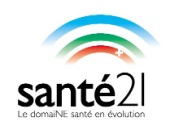 Mardi 17 mai 2016 – HNE-Site de Pourtalès, auditoire13h30 à 16h30 Directions et cadresNom, PrénomInstitution01)02)03)04)05)06)07)08)09)10)11)12)13)14)15)16)17)18)19)20)21)22)23)24)25)26)27)28)29)30)